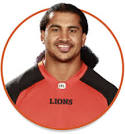                  DEQUIN EVANS            DEFENSIVE LINEMAN        BC LIONS FOOTBALL CLUBCOME AND BE INSPIRED!Evans grew up in Compton, California; many of his friends were gang members from a notorious “Crip Projects”. He spent time in Camp Kilpatrick, a juvenile detention facility. While watching Gridiron Gang, a film based on Camp Kilpatrick, Evans saw his bed. Later, he worked at Albertsons, bagging groceries. His cousin, Herschel Dennis, a running back at USC, let Evans sit in on classes.College career:Evans enrolled at Los Angeles Harbor College, and played there in 2007 and 2008. He transferred to Kentucky. Childhood friend and LAHC teammate Chris Matthews also transferred to Kentucky. Evans played for Kentucky in 2009 and 2010.  He was a captain for Kentucky in 2010.Professional career:After going undrafted in the 2011 NFL draft, Evans signed with the Cincinnati Bengals. Cincinnati released Evans in November 2013. Evans was a 2013 HBO hard knocks standout. Evans also participated in a professional TNA wrestling match with good Friend, Adam “Pacman” Jones.Evans signed with the Calgary Stampeders in May 2014. He played in nine games (seven starts) during the 2014 campaign, and was a part of the 102nd Grey Cup Team.He signed with the Montreal Alouettes on February 15, 2016. He is currently a BC lion, joining the team in February 2017! Evans never forgot where he came from, and gives back to the communities by sharing his testimony of what Jesus has done, and is currently doing in his life. Evans quips - “Life has never been easy for me, and I will never expect it to be.”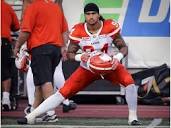 